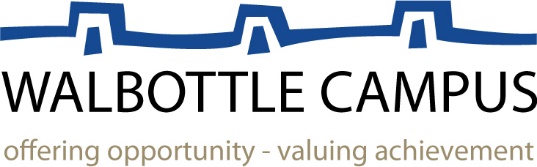 Walbottle CampusJob DescriptionMain responsibilities:The following list is typical of the level of duties which the postholder will be expected to perform.  It is not necessarily exhaustive and other duties of a similar type and level may be required from time to time.General To carry out the professional duties of a Teacher as set out in the School Teachers' Pay and Conditions Document.  Carry out teaching duties in accordance with the school's schemes of work and the National Curriculum. Generic ResponsibilitiesEstablish a purposeful and safe learning environment and manage learners’ behaviour constructively by establishing and maintaining a clear and positive framework for discipline and a supportive culture in line with the school behaviour policy. Contribute to the monitoring and development of the department subject area and curriculum to ensure suitable opportunities are provided for learner aspirations to be met.Plan effectively in the short, medium- and long-term and prepare effective learning sequences, lessons and work across a series of lessons to ensure coverage of the curriculum and the differentiated needs of learners are met. Plan and prepare homework and other out of class work.  Be aware of and apply a range of teaching and learning strategies, including implementing inclusive practices, to ensure that the diverse needs of learners are met and excellence and enjoyment is achieved.  Deliver lessons to groups of learners or classes. Demonstrate the positive values, attitudes and behaviour expected from learners.Assess, record and report on the development and progress of learners and analyse relevant data to promote the highest possible aspirations for learners and target expectations and actions to raise learners’ achievements. Provide timely, accurate and constructively feedback on learners’ attainment, progress and areas of development.Demonstrate ongoing development and application of teaching practice, expertise and subject, specialism and/or phase knowledge to enrich the learning experience within and beyond the teacher’s assigned classes or groups of learners.Communicate effectively and work collaboratively within and beyond the classroom with support staff (including directing their day-to-day work), teachers, other professionals, parents, carers, agencies and communities, to enhance teaching and learning and promote the positive contribution and well-being of learners.Contribute to the development and implementation of priorities, policies and activities in order to enable the achievement of whole school aims. Promote the safeguarding and welfare of children and young persons the postholder is responsible for, or comes into contact with. Be aware of school policies and other guidance on the safeguarding and promotion of well being of children and young people. Take appropriate action where required. To work effectively with / be aware of and assist integrated processes, such as Common Assessment Framework and local opportunities which support ECM and NCYPP aims for children, young people and their families Promote and implement policies and practices that encourage mutual tolerance and respect for diversity in all aspects of employment and service delivery.In addition, Upper Pay Spine teachers are expected to:Make significant contribution in line with the UPS professional teacher standards within school.Make significant contributions to implementing workplace policies and practice and to promote their implementation.Give advice on the development and well being of children and young people, as required.Promote collaboration between colleagues and contribute to their professional development through coaching and mentoring, demonstrating effective practice, and providing advice and feedback.Walbottle CampusPerson specificationPrepared by:Note: This job description is not exhaustive and will be subject to periodic review. It may be amended to meet the changing needs of the school. The post-holder will be expected to participate in this process and we would aim to reach agreement on any changes.Job TitleTeacher of MathsReports ToHead of DepartmentHours of WorkFull TimeLevel and Scale PointMain/Upper Pay SpineResponsible ForEnsuring continued delivery of high quality teaching and learningJob PurposeTo carry out all duties in the spirit of the aims of the school as laid down in the school handbook and the school development plan.To fulfil the requirements of the Teacher’s Contract and Teacher Professional Standards and the National Curriculum.To follow departmental schemes of work and procedures set out in the departmental handbook.CategoryEssentialDesirableQualificationsQualified Teacher Status.Degree/Equivalent in Maths and/or related relevant subject.Further professional qualification, evidence of further study.Experience
Experience of Teaching KS3, KS4 within Maths and/or related relevant subject. Knowledge of the curriculum in Maths.Knowledge and experience of promoting Independent Learning techniques within the classroom.Evidence of good/outstanding teaching.Experience of Teaching KS5 within Maths. Evidence of raising standards.Knowledge/record of managing and promoting curriculum development.Knowledge and understanding of the options process and planning.Professional DevelopmentRelevant CPD over last three years.Knowledge/Experience of planning, supporting and leading professional development for teaching and/or support staff.SkillsAbility to communicate effectively orally and in writing.Ability to use a wide range of ICT both inside and outside the classroom.Ability to form good relationships with parents, adults and students. Ability to work collaboratively within a team. The ability to interpret and use data as a tool for school improvement.Good time ManagementProven ability to create conditions for sustained improvement.The ability to use ICT creatively to promote student engagement and achievement.Personal QualitiesSense of humour and perspective Enthusiastic and inspires others.The ability to be a positive and resilient team member.Knowledge and CompetenceUnderstanding of new and emerging technologies to support learning and teaching. Strategies for ensuring inclusion and diversityKnowledge of Self review and evaluation procedures [whole school/departmental/year].Identification and intervention strategies which ensure student achievement.Strategies for raising achievement and achieving excellence.Knowledge of current national policies.Experience of Self review and evaluation procedures [whole school/ departmental/ year].Other QualitiesUnderstanding of the vision and values of the school.Demonstrate personal enthusiasm for and commitment to the learning process.Loyalty to the Leadership Team and the Governing Body. Understanding and experience of the work of the school governors.Name: Tracey GrayTracey GrayDate:September 2018Title and/or department:Title and/or department:Director of SupportDirector of SupportDirector of Support